УтверждаюЗаместитель Министра Российской Федерации по делам гражданской обороны, чрезвычайным ситуациям и ликвидации последствий стихийных бедствийгенерал-лейтенант внутренней службы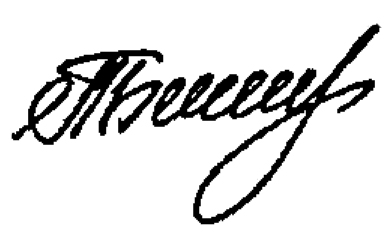 Л.А. Беляев15.07.2016ПЕРЕЧЕНЬчрезвычайных ситуаций, для ликвидации которых привлечение кинологических расчетов является обязательнымПо характеру и виду источников возникновенияТехногенные: аварии грузовых и пассажирских судов (поездов); авиационные катастрофы; ДТП с тяжкими последствиями; взрывы в зданиях, на коммуникациях, технологическом оборудовании; взрывы в зданиях и сооружениях жилого, социально-бытового и культурного назначения; обрушение зданий и сооружений жилого, социально-бытового и культурного назначения; крупные террористические акты.Природные: землетрясения, извержения вулканов; опасные геологические явления (оползни, сели, обвалы, осыпи); бури, ураганы, смерчи, шквалы; сильный дождь, сильный снегопад, крупный град; наводнения; снежные лавины; опасные гидрологические явления; крупные природные пожары.Биолого-социальные: инфекционная заболеваемость людей и животных.По видам аварийно-спасательных работ, в соответствии с нормативными правовыми документамиФедеральный закон от 22 августа 1995 года № 151-ФЗ «Об аварийно-спасательных службах и статусе спасателей»:поисково-спасательные, аварийно-спасательные работы, связанные с тушением пожаров, работы по ликвидации медико-санитарных последствий чрезвычайных ситуаций.Постановление Правительства Российской Федерации от 15 февраля 2014 года № 110 «О выделении бюджетных ассигнований из резервного фонда Правительства Российской Федерации по предупреждению и ликвидации чрезвычайных ситуаций и последствий стихийных бедствий».Переченьаварийно-спасательных работ (при ликвидации чрезвычайной ситуации)Определение границ зоны чрезвычайной ситуации.Ввод (вывод) сил и средств в зону (из зоны) чрезвычайной ситуации.Поиск пострадавших в зоне чрезвычайной ситуации.Деблокирование, извлечение, спасение пострадавших из аварийной среды.Обеспечение жизнедеятельности сил ликвидации чрезвычайной ситуации.Переченьаварийно-спасательных работ (при ликвидации последствий террористического акта и (или) пресечения террористического акта правомерными действиями)Определение границ территории, на которой в результате террористического акта и (или) пресечения террористического акта правомерными действиями сложилась обстановка, сопровождающаяся человеческими жертвами, ущербом здоровью или окружающей среде, значительными материальными потерями и нарушением условий жизнедеятельности людей (далее – зона террористического акта и (или) пресечения террористического акта правомерными действиями).Ввод (вывод) сил и средств в зону (из зоны) террористического акта и (или) пресечения террористического акта правомерными действиями.Поиск пострадавших в зоне террористического акта и (или) пресечения террористического акта правомерными действиями.Обеспечение жизнедеятельности сил ликвидации последствий террористического акта и (или) пресечения террористического акта правомерными действиями.По уровням чрезвычайных ситуацийПостановление Правительства Российской Федерации от 21 мая 2007 года № 304 «О классификации чрезвычайных ситуаций природного и техногенного характера»:чрезвычайная ситуация локального характера, в результате которой территория, на которой сложилась чрезвычайная ситуация и нарушены условия жизнедеятельности людей (далее – зона чрезвычайной ситуации), не выходит за пределы территории объекта, при этом количество людей, погибших или получивших ущерб здоровью (далее – количество пострадавших), составляет не более 10 человек либо размер ущерба окружающей природной среде и материальных потерь (далее – размер материального ущерба) составляет не более 100 тыс. рублей;чрезвычайная ситуация муниципального характера, в результате которой зона чрезвычайной ситуации не выходит за пределы территории одного поселения или внутригородской территории города федерального значения, при этом количество пострадавших составляет не более 50 человек либо размер материального ущерба составляет не более 5 млн. рублей, а также данная чрезвычайная ситуация не может быть отнесена к чрезвычайной ситуации локального характера;чрезвычайная ситуация межмуниципального характера, в результате которой зона чрезвычайной ситуации затрагивает территорию двух и более поселений, внутригородских территорий города федерального значения или межселенную территорию, при этом количество пострадавших составляет не более 50 человек либо размер материального ущерба составляет не более 5 млн. рублей;чрезвычайная ситуация регионального характера, в результате которой зона чрезвычайной ситуации не выходит за пределы территории одного субъекта Российской Федерации, при и этом количество пострадавших составляет свыше 50 человек, но не более 500 человек либо размер материального ущерба составляет свыше 5 млн. рублей, но не более 500 млн. рублей;чрезвычайная ситуация межрегионального характера, в результате которой зона чрезвычайной ситуации затрагивает территорию двух и более субъектов Российской Федерации, при этом количество пострадавших составляет свыше 50 человек, но не более 500 человек либо размер материального ущерба составляет свыше 5 млн. рублей, но не более 500 млн. рублей;чрезвычайная ситуация федерального, характера, в результате которой количество пострадавших составляет свыше 500 человек либо размер материального ущерба составляет свыше 500 млн. рублей.Приложение: Перечень чрезвычайных ситуаций, для ликвидации которых привлечение кинологических расчетов является обязательным (с необходимыми исключениями).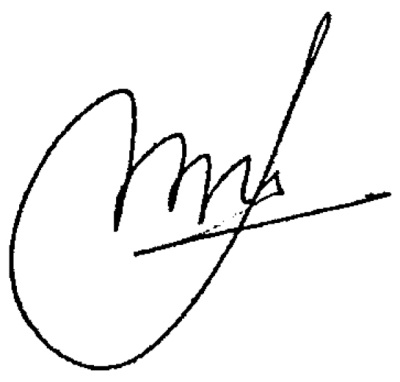 Директор Департамента пожарно-спасательных сили специальных формированийгенерал-лейтенант внутренней службы				       А.В. Агафонов15.07.2016№ 18-1-4-2790ПриложениеПеречень чрезвычайных ситуаций, для ликвидации которых привлечение кинологических расчетов является обязательнымПрименение поисково-спасательных собак:Поиск пострадавших людей в условиях техногенного завала:Поисково-спасательные работы (ПСР) в ходе ликвидации последствий: землетрясений и цунами; тайфунов и ураганов, селей и оползней.Поиск пострадавших при внезапном обрушении зданий и сооружений (производственного, жилого, социально-бытового и иного назначения) в следствие воздействия любого фактора (землетрясение, авария, взрыв, нарушение строительных норм и правил и т.д.).За исключением случаев, сопровождающихся выбросом (угрозой выброса) химически опасных веществ, биологически опасных веществ, радиоактивных веществ и работы в зоне пожарищ в условиях задымленности.Специализация привлекаемых кинологических расчетов:ПСС – поиск живых людей;ПТП – поиск тел погибших.Поиск пострадавших людей в условиях природной среды:Поиск пострадавших людей при сходе лавины, селя, оползня и при камнепаде.Поиск пострадавших \ потерявшихся людей в зоне лесных массивов.Поиск пострадавших \ потерявшихся людей в горных условиях.Поиск пострадавших \ потерявшихся людей в безлюдной местности.Поиск пострадавших \ потерявшихся в природной среде, когда ориентировочно известно возможное место (зона) их нахождения.Поиск пострадавших \ потерявшихся людей в пещерах и катакомбах.Поиск пострадавших \ потерявшихся вдоль береговой линии (береговая полоса и прибрежная защитная полоса), при пропаже людей вблизи водоемов, при наводнении, при транспортной катастрофе на акватории.За исключением работы в зоне пожарищ в условиях задымленности.Специализация привлекаемых кинологических расчетов:СС – следовая служба – расчеты CС привлекаются в течение суток после пропажи человека;ПСС – поиск живых людей;ПТП – поиск тел погибших;ГЛС – горно-лавинная служба.Поиск пострадавших в транспортной аварии (катастрофе) в случаях:При транспортной аварии (катастрофе) в безлюдной местности – поиск места катастрофы (в случае катастрофы воздушного судна) и возможно выживших людей и в случаях, когда люди в состоянии аффекта покидают место аварии.При транспортной аварии (катастрофе) на акватории – поиск пострадавших вдоль береговой линии (береговая полоса и прибрежная защитная полоса).Специализация привлекаемых кинологических расчетов:ПСС – поиск живых людей;ПТП – поиск тел погибших.Применение минно-розыскных собак:Обеспечение безопасности группировки МЧС России при работе в
местах проведения контртеррористических мероприятий и военных
действий:Обследование места временной дислокации группировки (базового лагеря) на предмет установления наличия ВОП и ВВ.Обследование прибывающих на территорию базового лагеря транспортных средств, грузов и багажа.Обеспечение безопасности проведения массовых мероприятий:Обследование автотранспорта.Обследование внутренних помещений и периметров зданий и сооружений.Обследование багажа и ручной клади.Ликвидация последствий обрушения зданий и сооружений
(производственного, жилого, социально-бытового и иного назначения) вследствие предполагаемого воздействия взрывных устройств.Расчеты привлекаются для обследования завалов и прилегающих территорий после террористических актов с целью обеспечения безопасности ведения ПСР для предупреждения повторных взрывов.Специализация привлекаемых кинологических расчетов:МРС – минно-розыскная служба объектовая специализация.Участие в гуманитарном разминировании.Специализация привлекаемых кинологических расчетов:МРС площадная – минно-розыскная служба площадная специализация.